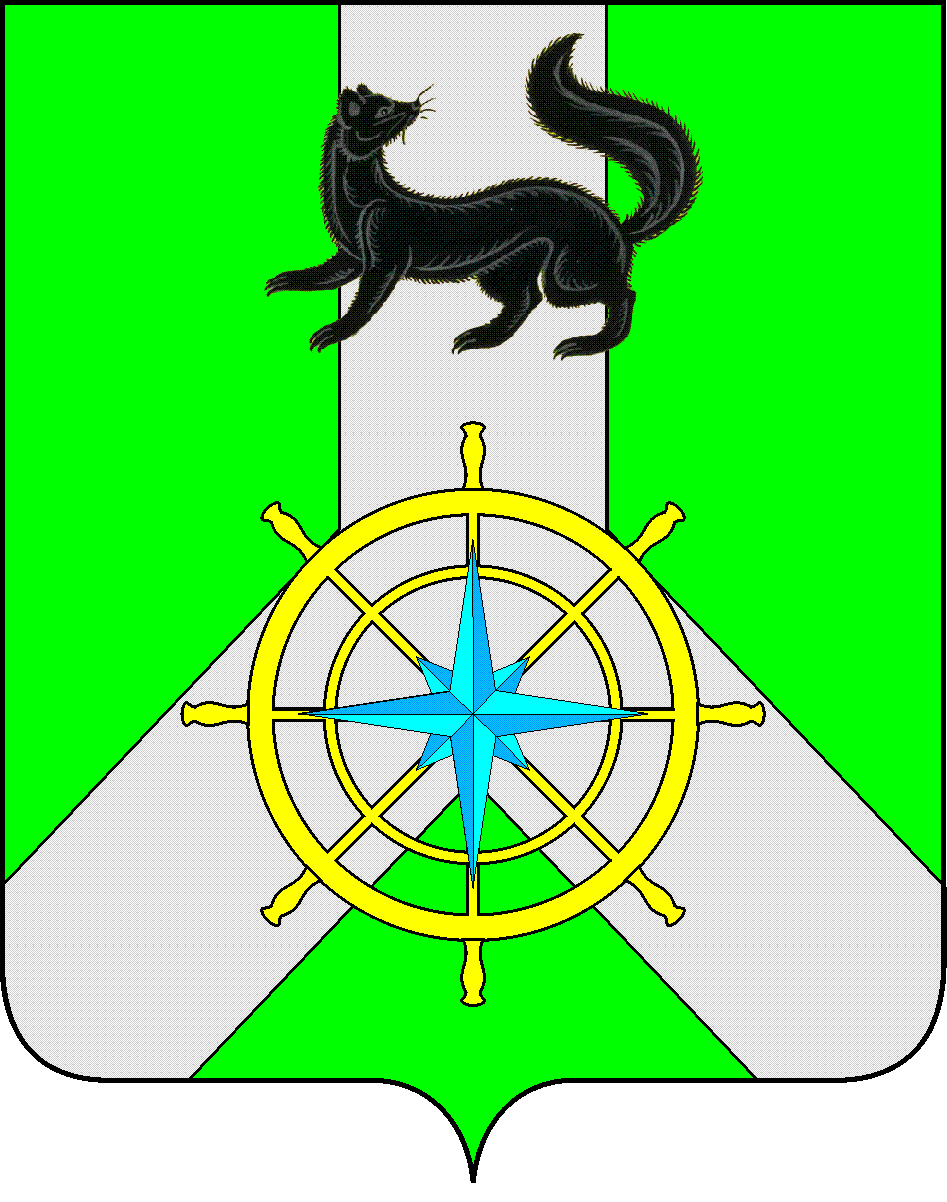 Р О С С И Й С К А Я   Ф Е Д Е Р А Ц И ЯИ Р К У Т С К А Я   О Б Л А С Т ЬК И Р Е Н С К И Й   М У Н И Ц И П А Л Ь Н Ы Й   Р А Й О НА Д М И Н И С Т Р А Ц И Я П О С Т А Н О В Л Е Н И ЕОб особенностях формирования иведения исполнительной документацииВ целях цифровизации процессов в строительной отрасли на территории Киренского муниципального района, в соответствии с приказом Министерства строительства и жилищно-коммунального хозяйства Российской Федерации от 16 мая 2023 года № 344/пр «Об утверждении состава и порядка ведения исполнительной документации при строительстве, реконструкции, капитальном ремонте объектов капитального строительства», руководствуясь статьями 39, 55 Устава муниципального образования Киренский район, администрация Киренского муниципального районапостановляЕТ:	1. Установить, что при строительстве и реконструкции объектов капитального строительства, финансируемых за счёт средств местного бюджета, а также с привлечением средств бюджета Иркутской области, в целях обеспечения полномочий органов местного самоуправления в сфере строительства обеспечивается ведение исполнительной документации в форме электронных документов без дублирования на бумажном носителе в случае, если контракт на проведение строительно-монтажных работ заключен после 1 января 2024 года (далее – исполнительная документация в электронном виде).	2. Рекомендовать органам местного самоуправления поселений Киренского муниципального района при строительстве и реконструкции объектов капитального строительства, финансируемых за счёт средств местного бюджета, а также с привлечением средств бюджета Иркутской области, обеспечить формирование и ведение исполнительной документации в электроном виде.	3. Настоящее постановление вступает в силу со дня подписания и действует до 1 сентября 2029 года.	4. Разместить настоящее постановление в сети интернет на официальном сайте администрации Киренского муниципального района https://kirenskraion.mo38.ru.И.о. главы администрации							А.В. ВоробьевПодготовил:Начальник отдела по градостроительству					Некрасов В.Г.Согласовано: Правовой отдел									Тетерина М.В.от 19.10.2023 г.№ 619г. Киренск